Hollandbush Cup Saturday 8th May 2021 Sponsored byTEL: 01555668320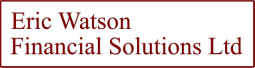 17 Abbeygreen, Lesmahagow, ML11 0EQE – Mail : eric@ericwatsonfs.co.ukGents 18-hole open handicap stroke play - handicap limit 28 Class prizes and many on course prizes 1st prize £100 SG VoucherHollandbush Golf Club - Hollandbush Cup Name...........................................................................................  Email ............................................................................................................. Handicap ........................ CDH no………………………………… Preferred Starting Time.....................Phone no………………………... £10.00 entry fee and form should be sent to:  Hollandbush. Golf Club, Acretophead, Lesmahagow, ML11 0JS or email entry & call to make payment.Hollandbush Golf Club - Hollandbush Cup Name...........................................................................................  Email ............................................................................................................. Handicap ........................ CDH no………………………………… Preferred Starting Time.....................Phone no………………………... £10.00 entry fee and form should be sent to:  Hollandbush. Golf Club, Acretophead, Lesmahagow, ML11 0JS or email entry & call to make payment.